АДМИНИСТРАЦИЯ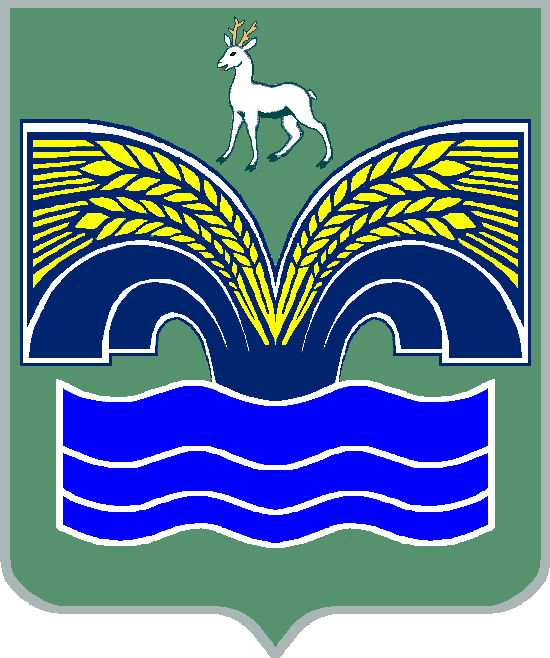 МУНИЦИПАЛЬНОГО РАЙОНА КРАСНОЯРСКИЙ САМАРСКОЙ ОБЛАСТИПОСТАНОВЛЕНИЕот 28.06.2022 №157Об утверждении административного регламента предоставления муниципальной услуги  «Согласование схемы расположения ярмарки на территории муниципального района Красноярский                       Самарской области»В соответствии с Федеральным законом от 27.07.2010 № 210-ФЗ «Об организации предоставления государственных и муниципальных услуг», пунктом 3 части 4 статьи 36 Федерального закона от 06.10.2003 № 131-ФЗ «Об общих принципах организации местного самоуправления в Российской Федерации», постановлением Правительства Самарской области от 27.03.2015 № 149 «Об утверждении типового перечня муниципальных услуг, предоставляемых органами местного самоуправления муниципальных образований Самарской области, и внесении изменений в отдельные законодательные постановления Правительства Самарской области», пунктом 5 статьи 44 Устава муниципального района Красноярский Самарской области, принятого решением Собрания представителей муниципального района Красноярский Самарской области от 14.05.2015 № 20-СП,  Администрация муниципального района Красноярский Самарской области  ПОСТАНОВЛЯЕТ:Утвердить прилагаемый административный регламент администрации муниципального района Красноярский Самарской области предоставления муниципальной услуги «Согласование схемы расположения ярмарки на территории муниципального района Красноярский Самарской области».Опубликовать настоящее постановление в газете «Красноярский вестник» и разместить на официальном сайте Администрации муниципального района Красноярский Самарской области в сети Интернет. Настоящее постановление вступает в силу со дня его официального опубликования.Контроль за исполнением настоящего постановления возложить на заместителя Главы муниципального района Красноярский Самарской области по социальным вопросам Балясову С.А.   Глава  района	 	 	                                                     М.В.БелоусовПРИЛОЖЕНИЕУТВЕРЖДЕНпостановлением администрациимуниципального района Красноярский Самарской областиот 28.06.2022  № 157АДМИНИСТРАТИВНЫЙ РЕГЛАМЕНТпредоставления администрацией муниципального района Красноярский Самарской области муниципальной услуги «Согласование схемы расположения ярмарки на территории муниципального района Красноярский Самарской области»1.Общие положения 1.1. Предмет регулирования регламентаАдминистративный регламент предоставления муниципальной услуги «Согласование схемы расположения ярмарки на территории муниципального района Красноярский Самарской области» (далее – Административный регламент) определяет порядок, сроки и последовательность действий (административных процедур), а также порядок взаимодействия с федеральными органами власти, исполнительными органами государственной власти Самарской области, органами местного самоуправления при предоставлении администрацией муниципального района Красноярский Самарской области муниципальной услуги «Согласование схемы расположения ярмарки на территории муниципального района Красноярский Самарской области» (далее – муниципальная услуга).1.2. Круг заявителейПолучателями муниципальной услуги являются юридические лица независимо от их организационно-правовой формы или индивидуальные предприниматели, имеющие намерение организовать ярмарку, которым принадлежит объект или объекты недвижимости, расположенные на территории, в пределах которой предполагается организация ярмарки.Заявителями являются получатели муниципальной услуги в лице своих законных или уполномоченных представителей.Полномочия заявителя, не являющегося получателем муниципальной услуги, подтверждаются доверенностью, оформленной в соответствии с требованиями законодательства.1.3. Требования к порядку информирования о предоставлении муниципальной услуги1.3.1. Порядок получения информации заявителями по вопросам предоставления муниципальной услугиИнформирование заявителей по вопросам предоставления муниципальной услуги, сведений о ходе предоставления муниципальной услуги осуществляется должностными лицами управления потребительского рынка администрации муниципального района Красноярский Самарской области (далее – Управление) в порядке консультирования на личном приеме, по телефону, по письменным обращениям заявителей, включая обращения в электронном виде, поданным в том числе на Едином портале государственных и муниципальных услуг (далее – Портал).Информирование осуществляется в следующих формах:- индивидуальное консультирование на личном приеме;- индивидуальное консультирование по почте (по электронной почте);- индивидуальное консультирование по телефону;- публичное письменное консультирование;- публичное устное консультирование.Информирование по вопросам предоставления муниципальной услуги, включая  предоставление в ходе консультаций форм документов, осуществляется бесплатно.Индивидуальное консультирование на личном приеме осуществляется в Управлении  двумя способами по выбору заявителя:- в режиме общей очереди;- по предварительной записи.Для консультаций, предоставляемых непосредственно в день обращения заявителя, среднее время ожидания в очереди для получения консультации по вопросам предоставления муниципальной услуги не должно превышать 15 минут.При определении времени консультации по телефону должностное лицо Управления, ответственное за предоставление муниципальной услуги, назначает время на основе уже имеющихся встреч с заявителями и времени, удобного заявителю. Определение времени проведения консультации по телефону является приоритетным способом организации консультирования. Предварительная запись осуществляется как при личном обращении, так и по телефону. Предварительная запись осуществляется путем внесения информации в книгу записи заявителей, которая ведется на бумажных или электронных носителях. Заявителю сообщается время предоставления необходимых документов для согласования схемы расположения ярмарки на территории муниципального района Красноярский Самарской области и кабинет приема документов, в который следует обратиться.Индивидуальное устное консультирование каждого заинтересованного лица не может превышать 20 минут.Ответ на устное обращение, поступившее на личном приеме,                         с согласия обратившегося лица дается устно в ходе личного приема (если изложенные в устном обращении факты и обстоятельства являются очевидными и не требуют дополнительной проверки), в остальных случаях,  дается письменный ответ по существу поставленных в обращении вопросов в сроки, установленные действующим законодательством.Индивидуальное консультирование по почте (по электронной почте) осуществляется  двумя способами в зависимости от формы обращения заявителя: - посредством направления ответа на обращение заявителя по почте в адрес заявителя в письменной форме;- посредством направления ответа на обращение заявителя в форме электронного документа по адресу электронной почты, указанному в обращении.Ответ на поступившее обращение направляется в течение 30 дней со дня  регистрации письменного обращения. Индивидуальное консультирование по телефону осуществляется посредством приема звонков заявителей в соответствии с графиком работы должностных лиц Управления, ответственных за предоставление муниципальной услуги.При ответах на телефонные звонки  должностные лица, указанные в настоящем пункте, подробно и в вежливой форме информируют обратившихся лиц по интересующим их вопросам. Ответ на телефонный звонок должен содержать информацию о наименовании органа, в который позвонил гражданин, фамилии, имени, отчестве должностного лица, принявшего телефонный звонок. Время разговора не должно превышать 10 минут.При невозможности должностного лица, принявшего звонок, самостоятельно ответить на поставленные вопросы звонок должен быть переадресован (переведен) на другое должностное лицо или гражданину должен быть сообщен телефонный номер, по которому можно получить необходимую информацию, либо должно быть предложено изложить суть обращения в письменной форме. Публичное письменное консультирование осуществляется посредством размещения информационных материалов на информационных стендах, расположенных в помещениях Управления, предназначенных для приема граждан, публикации информационных материалов в средствах массовой информации, включая публикацию на официальном сайте администрации муниципального района Красноярский Самарской области и Портале.Публичное устное консультирование осуществляется уполномоченными должностными лицами Управления с привлечением средств массовой информации.Должностные лица Управления, участвующие в предоставлении муниципальной услуги, при ответе на обращение граждан и организаций обязаны:    - уважительно относиться к лицам, обратившимся за консультацией. Во время личного консультирования и консультирования по телефону необходимо произносить слова четко, избегать параллельных разговоров с окружающими людьми и не прерывать разговор по причине поступления звонка на другой аппарат. В конце личного консультирования и консультирования по телефону должностное лицо Управления, осуществляющее консультирование, должно кратко подвести итоги и перечислить меры, которые надо принять (кто именно, когда и что должен сделать) в целях предоставления муниципальной услуги;- давать в простой, доступной форме ответы на письменное обращение при осуществлении консультирования по почте (по электронной почте), содержащие ответы на поставленные вопросы, должность, фамилию и инициалы должностного лица Управления, подписавшего ответ, номер телефона и фамилию исполнителя (должностного лица, подготовившего ответ).Должностное лицо Управления не вправе осуществлять консультирование обратившихся за консультацией лиц, выходящее за рамки информирования о стандартных процедурах и условиях предоставления муниципальной услуги и влияющее прямо или косвенно на индивидуальные решения обратившихся за консультацией лиц.1.3.2. Порядок, форма, место размещения и способы получения справочной информацииИнформирование по вопросам предоставления муниципальной услуги, в том числе о порядке, сроках  и процедуре ее предоставления, осуществляют Управление, администрация муниципального района Красноярский Самарской области.Справочная информация о месте нахождения и графике работы, справочных телефонах и адресах электронной почты Управления размещена:- на официальном сайте Администрации  муниципального района Красноярский Самарской области в сети Интернет: https://kryaradm.ru/;- в федеральной государственной информационной системе «Единый портал государственных и муниципальных услуг» (далее – Портал) www.uslugi.samregion.ru;- в федеральной государственной информационной системе «Федеральный реестр государственных и муниципальных услуг (функций)» https://gosuslugi.samregion.ru/governmentCard/c46fe1da-b0e8-4d03-b0e2-e6fd722df0ff/info.Информация о местах нахождения и графике работы муниципальное бюджетное учреждение муниципального района Красноярский Самарской области «Многофункциональный центр предоставления государственных  и муниципальных услуг» (далее – МФЦ), находящегося на территории муниципального района Красноярский Самарской области, адресах электронной почты и официальных сайтов МФЦ приведена в сети интернет по адресу: www.mfc63.pф.Размещение информации о правилах предоставления муниципальной услуги осуществляется постоянно по мере её  обновления и поступления.На официальном сайте Администрации  муниципального района Красноярский Самарской области в сети Интернет размещаются следующие информационные материалы:- полное наименование и полный адрес Управления;- справочные телефоны, по которым можно получить консультацию о правилах предоставления муниципальной услуги;- адрес электронной почты Управления;- полный текст настоящего Административного регламента с приложением к нему;- информационные материалы, содержащиеся на информационных стендах в местах предоставления муниципальной услуги. На Портале размещается следующая информация:- полное наименование и полный почтовый адрес Управления;- справочные телефоны, по которым можно получить консультацию по порядку предоставления муниципальной услуги;- адрес электронной почты Управления;- порядок получения информации заинтересованными лицами по вопросам предоставления муниципальной услуги, сведений о результате предоставления муниципальной услуги.На информационных стендах в местах предоставления муниципальной услуги размещаются следующие информационные материалы:- исчерпывающая информация о порядке предоставления муниципальной услуги;- извлечения из текста настоящего Административного регламента и приложения к нему;- исчерпывающий перечень органов государственной власти, органов местного самоуправления муниципального района Красноярский Самарской области, участвующих в предоставлении муниципальной услуги с указанием предоставляемых ими документов;- последовательность обращения в органы государственной власти, органы местного самоуправления муниципального района Красноярский Самарской области, участвующие в предоставлении муниципальной услуги;- место расположение, график (режим) работы, номера телефонов, адреса официальных сайтов в сети Интернет и электронной почты органов, в которых заинтересованные лица могут получить документы, необходимые для предоставления муниципальной услуги;- перечень документов, представляемых заявителем, и требования, предъявляемые к этим документам;- форма документов для заполнения и образцы заполнения документов;- перечень оснований для отказа в предоставлении муниципальной услуги;- порядок обжалования решений и действий (бездействия) органа, предоставляющего муниципальную услугу, многофункционального центра, организаций, указанных в части 1.1 статьи 16 Федерального закона от 27.07.2010 № 210-ФЗ «Об организации предоставления государственных услуг и муниципальных услуг», а также их должностных лиц, муниципальных служащих, работников.Тексты перечисленных информационных материалов печатаются удобным для чтения шрифтом (размер не менее 14) без исправлений, наиболее важные места выделяются жирным шрифтом.2. Стандарт предоставления муниципальной услугиНаименование муниципальной услуги2.1. Наименование муниципальной услуги: «Согласование схемы расположения ярмарки на территории муниципального района Красноярский Самарской области».Наименование органа, предоставляющего муниципальную услугу2.2. Муниципальная услуга предоставляется Администрацией муниципального района Красноярский Самарской области (далее - Администрация). Предоставление муниципальной услуги обеспечивает Управление потребительского рынка администрации муниципального района Красноярский Самарской области.Предоставление муниципальной услуги осуществляется в МФЦ в части приема документов, необходимых для предоставления муниципальной услуги, доставки документов в Администрацию, выдачи документов заявителю.При предоставлении муниципальной услуги осуществляется взаимодействие с федеральными органами исполнительной власти - Управлением Федеральной налоговой службы по Самарской области (далее - УФНС), Управлением Федеральной службы государственной регистрации, кадастра и картографии по Самарской области (далее - Управление Росреестра).В процедуре предоставления муниципальной услуги участвует Комитет по управлению муниципальной собственностью администрации  муниципального района Красноярский Самарской области, а также отдел архитектуры и градостроительства администрации муниципального района Красноярский Самарской области.При предоставлении муниципальной услуги запрещается требовать от заявителя осуществления действий, в том числе согласований, необходимых для получения муниципальной услуги и связанных с обращением в иные государственные органы, органы местного самоуправления и организации, за исключением получения услуг, включенных в перечень услуг, которые являются необходимыми и обязательными для предоставления муниципальных услуг.Предоставление муниципальной услуги в МФЦ при однократном обращении заявителя с запросом о предоставлении нескольких муниципальных услуг, не осуществляется.Результат предоставления муниципальной услуги2.3. Результатом предоставления муниципальной услуги являются:- согласование схемы расположения ярмарки;- отказ в согласовании схемы расположения ярмарки.Срок предоставления муниципальной услуги2.4. Общий срок предоставления муниципальной услуги составляет не более 10 рабочих дней со дня регистрации заявления и документов, которые заявитель должен представить самостоятельно, в Управлении.В случае обращения заявителя о предоставлении муниципальной услуги через МФЦ срок предоставления муниципальной услуги, установленный настоящим пунктом, исчисляется со дня регистрации заявления о предоставлении муниципальной услуги и документов, которые заявитель должен представить самостоятельно, в Управлении.Срок выдачи (направления) документов, являющихся результатом предоставления муниципальной услуги, - не позднее 3 рабочих дней со дня принятия указанного в п. 2.3 настоящего Административного регламента решения.Нормативные правовые акты, регулирующие предоставлениемуниципальной услуги2.5. Перечень нормативных правовых актов, регулирующих предоставление муниципальной услуги, размещен на официальном сайте Администрации  в сети Интернет: https://kryaradm.ru/; в федеральной государственной информационной системе «Единый портал государственных и муниципальных услуг (функций)» (далее - Портал) www.uslugi.samregion.ru; в федеральной государственной информационной системе «Федеральный реестр государственных и муниципальных услуг (функций)».Исчерпывающий перечень документов, необходимыхв соответствии с законодательными или иными нормативнымиправовыми актами для предоставления муниципальной услуги,подлежащих предоставлению заявителем, способы их получениязаявителем, в том числе в электронной форме, порядок ихпредставления2.6. Для согласования схемы расположения ярмарки на территории муниципального района Красноярский Самарской области заявитель представляет заявление по форме согласно приложению  1 к настоящему Административному регламенту.К заявлению прилагаются следующие документы:а) план мероприятий по организации ярмарки и продаже товаров (выполнению работ, оказанию услуг), утвержденный организатором ярмарки, включающий информацию о наименовании организатора ярмарки, месте проведения ярмарки, площади ярмарки, сроке проведения и режиме работы ярмарки, виде ярмарки, порядке предоставления ярмарочного места, в том числе порядке исчисления платы (в случае, если плата установлена) за предоставление ярмарочного места на ярмарке, в трех экземплярах;б) схема расположения ярмарки (с указанием размеров ярмарки и расположения ярмарочных мест с учетом соблюдения правил товарного соседства), предусматривающая адресное обозначение, указание границ улиц, дорог, проездов, иные ориентиры, относительно которых расположена ярмарка, с указанием расстояний от границ ярмарки до указанных ориентиров, входов (выходов) и въездов (выездов) на ярмарку (с ярмарки), административных помещений, стоянок автомобильного транспорта, мест общего пользования, мест размещения контрольных весов и других необходимых для проведения ярмарки объектов, а также расстояний до границ земельных участков, на которых запрещается организация и проведение ярмарок, в трех экземплярах;в) копии учредительных документов организатора ярмарки - для юридических лиц, копия документа, удостоверяющего личность, - для индивидуальных предпринимателей в двух экземплярах;г) копия выписки из Единого государственного реестра юридических лиц в двух экземплярах – для юридических лиц;д) копия свидетельства о постановке юридического лица на учет в налоговом органе в двух экземплярах - для юридических лиц; е) копия выписки из Единого государственного реестра индивидуальных предпринимателей в двух экземплярах – для индивидуальных предпринимателей;ж) копии документов, подтверждающих право собственности (право аренды, безвозмездного пользования и иные права владения и пользования), зарегистрированное в установленном законодательством Российской Федерации порядке, на земельный участок, объект недвижимости, расположенные на территории, в пределах которой предполагается организовать ярмарку,  в двух экземплярах (оригинал предъявляется – в случае, если верность копий не удостоверена нотариально); з) выписка из Единого государственного реестра недвижимости на соответствующий объект недвижимости, в границах которого планируется организовать ярмарку, или, в случае отсутствия объекта недвижимости в Единого государственного реестра недвижимости, план земельного участка, позволяющий определить его границы на местности, в двух экземплярах;и) копия свидетельства о постановке физического лица на учет в налоговом органе – для индивидуальных предпринимателей.Заявление составляется в единственном экземпляре - подлиннике.Заявление заполняется при помощи средств электронно-вычислительной техники или от руки разборчиво, чернилами черного или синего цвета. Форму заявления можно получить в Управлении, а также на официальном сайте Администрации в сети Интернет и на Портале.Представленные документы не должны содержать подчисток, приписок, зачеркнутых слов и иных неоговоренных исправлений.Документы, указанные в настоящем пункте Административного регламента, могут быть поданы в Управление или МФЦ:лично заявителем получателя муниципальной услуги либо его представителем;в письменном виде по почте;в электронной форме по электронной почте либо через Портал (при наличии усиленной квалифицированной электронной подписи). Исчерпывающий перечень документов, необходимых в соответствии с законодательными или иными нормативными правовыми актами для предоставления муниципальной услуги, которые находятся в распоряжении государственных органов, органов местного самоуправления и иных органов, участвующих в предоставлении муниципальной услуги, которые заявитель                   вправе представить2.7. Документами, необходимыми в соответствии с законодательными или иными нормативными правовыми актами для предоставления муниципальной услуги, которые находятся в распоряжении государственных органов, органов местного самоуправления и запрашиваются Управлением в этих органах, в распоряжении которых они находятся, если заявитель не представил такие документы и информацию самостоятельно, является:-выписка из Единого государственного реестра недвижимости на соответствующий объект недвижимости, в границах которого планируется организовать ярмарку.2.8. Документы, перечисленные в пункте 2.7 настоящего Административного регламента, могут быть представлены заявителем самостоятельно по его желанию. Непредставление заявителем указанных документов не является основанием для отказа заявителю в предоставлении муниципальной услуги.2.9. При предоставлении муниципальной услуги запрещается требовать от заявителя:1) представления документов и информации или осуществления действий, представление или осуществление которых не предусмотрено нормативными правовыми актами, регулирующими отношения, возникающие в связи с предоставлением муниципальной услуги;2) представления документов и информации, которые в соответствии с нормативными актами Российской Федерации, нормативными правовыми актами Самарской области и муниципальными правовыми актами находятся в распоряжении государственных органов, органов местного самоуправления муниципального района Красноярский Самарской области, предоставляющих муниципальную услугу, государственных органов и иных органов местного самоуправления, организаций, участвующих в предоставлении муниципальной услуги, за исключением документов, указанных в части 6 статьи 7 Федерального закона от 27.02.2010 № 210-ФЗ «Об организации предоставления государственных и муниципальных услуг»;3) осуществления действий, в том числе согласований, необходимых для получения муниципальной услуги и связанных с обращением в иные государственные органы, органы местного самоуправления, организации, за исключением получения услуг и получения документов и информации, предоставляемых в результате предоставления таких услуг, включенных в перечни, указанные в части 1 статьи 9 настоящего Федерального закона от 27.02.2010 № 210-ФЗ «Об организации предоставления государственных и муниципальных услуг»;4) представления документов и информации, отсутствие и (или) недостоверность которых не указывались при первоначальном отказе в приеме документов, необходимых для предоставления муниципальной услуги, либо в предоставлении муниципальной услуги, за исключением следующих случаев:а) изменение требований нормативных правовых актов, касающихся предоставления муниципальной услуги, после первоначальной подачи заявления о предоставлении муниципальной услуги;б) наличие ошибок в заявлении о предоставлении муниципальной услуги и документах, поданных заявителем после первоначального отказа в приеме документов, необходимых для предоставления муниципальной услуги, либо в предоставлении муниципальной услуги и не включенных в представленный ранее комплект документов;в) истечение срока действия документов или изменение информации после первоначального отказа в приеме документов, необходимых для предоставления муниципальной услуги, либо в предоставлении муниципальной услуги;г) выявление документально подтвержденного факта (признаков) ошибочного или противоправного действия (бездействия) должностного лица органа, предоставляющего муниципальную услугу, муниципального служащего, работника многофункционального центра, работника организации, предусмотренной частью 1.1 статьи 16 Федерального закона от 27.07.2010 № 210-ФЗ «Об организации предоставления государственных и муниципальных услуг», при первоначальном отказе в приеме документов, необходимых для предоставления муниципальной услуги, либо в предоставлении муниципальной услуги, о чем в письменном виде за подписью руководителя органа, предоставляющего муниципальную услугу, руководителя многофункционального центра при первоначальном отказе в приеме документов, необходимых для предоставления муниципальной услуги, либо руководителя организации, предусмотренной частью 1.1 статьи 16 Федерального закона, а также приносятся извинения за доставленные неудобства.Исчерпывающий перечень оснований для отказа в приемедокументов, необходимых для предоставления муниципальнойуслуги2.10. Основания для отказа в приеме документов, необходимых для предоставления муниципальной услуги, отсутствуют.Исчерпывающий перечень оснований для приостановленияпредоставления муниципальной услуги или отказав предоставлении муниципальной услуги2.11. Основания для приостановления предоставления муниципальной услуги отсутствуют.2.12. Отказ в предоставлении муниципальной услуги осуществляется в случаях:2.12.1. Если границы ярмарки выходят за внешние границы объекта недвижимости, принадлежащего организатору ярмарки на праве собственности (праве аренды, безвозмездного пользования и иных правах владения и пользования);2.12.2. Когда ярмарку планируется организовать:а) на территории действующих розничных рынков;б) на автомобильных, железнодорожных и речных вокзалах, станциях метрополитена;в) в детских, образовательных и медицинских организациях;г) в учреждениях культуры (за исключением специализированных ярмарок, на которых реализуются изделия декоративно-прикладного творчества);д) в физкультурно-оздоровительных и спортивных сооружениях;ж) в границах территорий объектов культурного наследия;2.12.3. Если представленные документы не соответствуют требованиям, предусмотренным пунктом 2.6 настоящего Административного регламента.Перечень услуг, которые являются необходимымии обязательными для предоставления муниципальной услуги,в том числе сведения о документе (документах), выдаваемом(выдаваемых) организациями, участвующими в предоставлениимуниципальной услуги2.13. Услуги, являющиеся необходимыми и обязательными для предоставления муниципальной услуги, в том числе сведения о документе (документах), выдаваемом (выдаваемых) организациями, участвующими в предоставлении муниципальной услуги, отсутствуют.Порядок, размер и основания взимания государственной пошлиныили иной платы, взимаемой за предоставление муниципальнойуслуги2.14. Предоставление муниципальной услуги осуществляется без оплаты.Максимальный срок ожидания в очереди при подаче запросао предоставлении муниципальной услуги и при получениирезультата предоставления муниципальной услуги2.15. Максимальный срок ожидания в очереди при подаче заявления о предоставлении муниципальной услуги и при получении результата предоставления муниципальной услуги не должен превышать 15 минут.Срок и порядок регистрации запроса заявителяо предоставлении муниципальной услуги, в том числев электронной форме2.16. Срок регистрации запроса (заявления) о предоставлении муниципальной услуги, поступившего в письменной форме на личном приеме заявителя или по почте, в электронной форме, не должен превышать 30 минут в день его поступления.При поступлении запроса (заявления) о предоставлении муниципальной услуги в письменной форме в выходной или нерабочий праздничный день регистрация заявления осуществляется в первый рабочий день, следующий за выходным или нерабочим праздничным днем.При поступлении запроса (заявления) о предоставлении муниципальной услуги в письменной форме после 17.00 часов, в пятницу и предпраздничные рабочие дни после 16.00 часов запрос (заявление) регистрируется на следующий рабочий день.Требования к помещениям, в которых предоставляетсямуниципальная услуга, к залу ожидания, местам для заполнениязапросов о предоставлении муниципальной услуги,информационным стендам с образцами их заполнения и перечнемдокументов, необходимых для предоставления каждоймуниципальной услуги, размещению и оформлению визуальной,текстовой и мультимедийной информации о порядкепредоставления такой услуги, в том числе к обеспечениюдоступности для инвалидов указанных объектов в соответствиис законодательством Российской Федерации о социальной защитеинвалидов2.17. Места предоставления муниципальной услуги должны отвечать следующим требованиям:- здание, в котором расположено Управление, должно быть оборудовано отдельным входом для свободного доступа заинтересованных лиц;- центральный вход в здание Управления должен быть оборудован информационной табличкой (вывеской), содержащей информацию о режиме работы Управления;- помещения для работы с заинтересованными лицами оборудуются соответствующими информационными стендами, вывесками, указателями;- визуальная и текстовая информация о порядке предоставления муниципальной услуги размещается на информационном стенде или информационном терминале в помещении Управления для ожидания и приема заявителей (устанавливаются в удобном для граждан месте);- оформление визуальной и текстовой информации о порядке предоставления муниципальной услуги должно соответствовать оптимальному зрительному и слуховому восприятию этой информации гражданами;- должностные лица Управления, участвующие в предоставлении муниципальной услуги, обеспечиваются личными нагрудными идентификационными карточками (бейджами) с указанием фамилии, имени, отчества (последнее - при наличии) и должности либо настольными табличками аналогичного содержания;- рабочие места должностных лиц Управления, участвующих в предоставлении муниципальной услуги, оборудуются компьютерами и оргтехникой, позволяющими своевременно и в полном объеме получать справочную информацию по вопросам предоставления муниципальной услуги и организовать предоставление муниципальной услуги в полном объеме;- места ожидания должны быть комфортны для пребывания заинтересованных лиц и работы должностных лиц Управления, в том числе необходимо наличие доступных мест общего пользования (туалет, гардероб);- места ожидания в очереди на консультацию, подачу заявления о предоставлении муниципальной услуги или для получения результатов муниципальной услуги должны быть оборудованы стульями, кресельными секциями или скамьями (банкетками);- места заполнения документов оборудуются стульями, столами (стойками) и обеспечиваются писчей бумагой и канцелярскими принадлежностями в количестве, достаточном для оформления документов заинтересованными лицами;- в помещениях для должностных лиц Управления, участвующих в предоставлении муниципальной услуги, местах ожидания и приема заинтересованных лиц необходимо наличие системы кондиционирования воздуха, средств пожаротушения и системы оповещения о возникновении чрезвычайной ситуации.Для обслуживания инвалидов помещения Управления, участвующего в предоставлении муниципальной услуги, оборудуются пандусами, специальными ограждениями и перилами, обеспечивающими беспрепятственное передвижение и разворот инвалидных колясок. Столы для обслуживания инвалидов размещаются в стороне от входа с учетом беспрепятственного подъезда и поворота колясок.Входы в помещения оборудуются пандусами, расширенными проходами, позволяющими обеспечить беспрепятственный доступ инвалидов, включая инвалидов, использующих кресла-коляски. Для инвалидов по зрению обеспечивается дублирование необходимой для ознакомления зрительной информации, а также надписей, знаков и иной текстовой и графической информации знаками, выполненными укрупненными шрифтом и рельефно-точечным шрифтом Брайля. Для инвалидов по слуху обеспечивается дублирование необходимой для ознакомления звуковой информации текстовой и графической информацией (бегущей строкой).На стоянке (остановке) транспортных средств выделяется не менее 10 процентов мест (но не менее одного места) для бесплатной парковки транспортных средств, управляемых инвалидами I, II групп, а также инвалидами III группы в порядке, установленном Правительством Российской Федерации, и транспортных средств, перевозящих таких инвалидов и (или) детей-инвалидов. На указанных транспортных средствах должен быть установлен опознавательный знак "Инвалид". Порядок выдачи опознавательного знака "Инвалид" для индивидуального использования устанавливается уполномоченным Правительством Российской Федерации федеральным органом исполнительной власти. Указанные места для парковки не должны занимать иные транспортные средства.При наличии заключения общественной организации инвалидов о технической невозможности обеспечения доступности помещений (здания) для инвалидов на должностное лицо Управления, участвующее в предоставлении муниципальной услуги, административно-распорядительным актом возлагается обязанность по оказанию ситуационной помощи инвалидам всех категорий на время предоставления муниципальной услуги.Помещения МФЦ, в которых осуществляется предоставление муниципальной услуги, должны соответствовать требованиям, установленным Постановлением Правительства Российской Федерации от 22.12.2012 № 1376 «Об утверждении Правил организации деятельности многофункциональных центров предоставления государственных и муниципальных услуг».Должностные лица Управления, МФЦ оказывают помощь инвалидам в преодолении барьеров, мешающих получению ими муниципальной услуги наравне с другими лицами. В случаях если существующий объект, в котором предоставляется муниципальная услуга, невозможно полностью приспособить с учетом потребностей инвалидов, собственник этого объекта до его реконструкции или капитального ремонта должен принимать согласованные с одним из общественных объединений инвалидов, осуществляющих свою деятельность на территории муниципального района Красноярский Самарской области, меры для обеспечения доступа инвалидов к месту предоставления муниципальной услуги либо, когда это возможно, обеспечить предоставление необходимых услуг по месту жительства инвалида или в дистанционном режиме.Показатели доступности и качества муниципальной услуги2.18. Показателями доступности и качества предоставления муниципальной услуги являются:- степень удовлетворенности заявителей качеством и доступностью предоставления муниципальной услуги (по результатам опроса заявителей);- доля заявлений о предоставлении муниципальной услуги, рассмотренных в установленные сроки, от общего количества заявлений, рассмотренных за календарный год;- доля жалоб на действия (бездействие) должностных лиц, признанных обоснованными, от общего количества жалоб, рассмотренных за календарный год;- количество удовлетворенных судами заявлений по обжалованию решений (действий, бездействия) органа, предоставляющего муниципальную услугу, или должностного лица, участвующего в предоставлении муниципальной услуги, за календарный год;- возможность предоставления муниципальной услуги в части приема документов и выдачи результатов муниципальной услуги на базе МФЦ;- снижение времени ожидания в очереди при подаче заявления и при получении результата предоставления муниципальной услуги;- количество взаимодействий заявителя с должностными лицами при предоставлении муниципальной услуги и их продолжительность;- возможность получения информации о ходе предоставления муниципальной услуги, в том числе с использованием информационно-коммуникационных технологий;- возможность либо невозможность получения муниципальной услуги в многофункциональном центре предоставления государственных и муниципальных услуг.Иные требования, в том числе учитывающие особенностипредоставления муниципальной услуги в многофункциональныхцентрах предоставления государственных и муниципальных услуги особенности предоставления муниципальной услугив электронной форме, в том числе с использованием Единогопортала государственных и муниципальных услуг2.19. Организация предоставления муниципальной услуги осуществляется в МФЦ в режиме «одного окна» на основании договора, заключенного между органом местного самоуправления и соответствующим МФЦ по экстерриториальному принципу. Экстерриториальный принцип получения муниципальной услуги на базе МФЦ (далее - экстерриториальный принцип) - возможность получения муниципальной услуги при обращении заявителя (представителя заявителя) в любой многофункциональный центр на территории Самарской области независимо от места регистрации по месту жительства. Предоставление муниципальной услуги на базе МФЦ по принципу «одного окна» с учетом экстерриториального принципа осуществляется после однократного личного обращения заявителя с соответствующим заявлением в МФЦ. При получении муниципальной услуги по экстерриториальному принципу представляемые заявителем электронные документы и (или) заверенные уполномоченным должностным лицом МФЦ электронные образы представляемых заявителем документов с письменного согласия заявителя (представителя заявителя) размещаются в едином региональном хранилище, являющемся элементом государственной информационной системы Самарской области, обеспечивающим хранение электронных документов и электронных образов документов, а также их использование заявителем в целях предоставления ему муниципальной услуги по экстерриториальному принципу или в электронной форме (далее - единое региональное хранилище). Заявителю предоставляется возможность направления заявления и электронных форм или электронных образов документов, заверенных в установленном порядке.2.20. Документы для получения муниципальной услуги заявитель представляет в МФЦ по почте, по электронной почте и при личном обращении в МФЦ.Регистрация заявления и документов осуществляется в электронном журнале регистрации заявлений.Определенные Административным регламентом требования к местам предоставления муниципальной услуги и информированию заявителей о порядке ее предоставления применяются, если в МФЦ в соответствии с действующим законодательством Российской Федерации не установлены иные, более высокие, требования.Управление обязано представить в полном объеме предусмотренную Административным регламентом информацию в МФЦ для ее размещения в месте, отведенном для информирования заявителей.2.21. Предоставление муниципальной услуги в электронной форме осуществляется в соответствии с законодательством Российской Федерации и законодательством Самарской области. Предоставление муниципальной услуги в электронной форме требует наличия у обеих сторон (заявителя и должностного лица Управления, участвующего в предоставлении муниципальной услуги) персонального компьютера с выходом в Интернет и усиленной квалифицированной электронной подписи.2.22. При обращении в МФЦ за получением муниципальной услуги по экстерриториальному принципу результат предоставления муниципальной услуги в виде электронного документа (электронного образа документа) заверяется уполномоченным должностным лицом Администрации (Управления) и размещается в едином региональном хранилище без направления заявителю (представителю заявителя) результата предоставления муниципальной услуги на бумажном носителе. При этом заявитель (представитель заявителя) для получения результата предоставления муниципальной услуги на бумажном носителе имеет право обратиться непосредственно в Администрацию (Управление).3. Состав, последовательность и сроки выполненияадминистративных процедур, требования к порядку ихвыполнения, в том числе особенности выполненияадминистративных процедур в электронной форме, а такжеособенности выполнения административных процедурв многофункциональных центрахПеречень административных процедур в рамках предоставлениямуниципальной услуги3.1. Предоставление муниципальной услуги включает в себя следующие административные процедуры:- прием и регистрация заявления и документов, необходимых для предоставления муниципальной услуги;- прием и регистрация заявления и документов, необходимых для предоставления муниципальной услуги, в случае обращения заявителя в МФЦ;- формирование и направление запросов, получение ответов в рамках межведомственного взаимодействия;- правовая оценка документов и принятие решения о согласовании (отказе в согласовании) схемы расположения ярмарки на территории муниципального района Красноярский Самарской области;- уведомление получателей муниципальной услуги о согласовании (отказе в согласовании) схемы расположения ярмарки (форма уведомлений приведена в приложениях  2,  3 к настоящему Административному регламенту);- исправление допущенных опечаток и ошибок в выданных в результате предоставления муниципальной услуги документах.Прием и регистрация заявления и документов, необходимыхдля предоставления муниципальной услуги3.2. Основанием для начала административной процедуры является обращение заявителя с заявлением и прилагаемыми к нему документами согласно пункту 2.6 настоящего Административного регламента в Управление или получение представленных заявителем документов от МФЦ.3.3. Выполнение административной процедуры осуществляет специалист Управления, ответственный за предоставление муниципальной услуги.3.4. Специалист Управления, ответственный за предоставление муниципальной услуги, проверяет комплектность и правильность оформления документов, необходимых для предоставления муниципальной услуги, в том числе удостоверяется, что:- заявление составлено в соответствии с требованиями пункта 2.6 настоящего Административного регламента;- документы в установленных законодательством случаях скреплены печатями, имеют подписи уполномоченных на их подписание лиц;- заявление и документы не имеют повреждений, наличие которых не позволяет однозначно истолковать их содержание;- к заявлению приложен полный перечень документов, необходимых для предоставления муниципальной услуги, согласно пункту 2.6 настоящего Административного регламента.Максимальный срок выполнения действия составляет 10 минут.Специалист Управления, ответственный за предоставление муниципальной услуги, после проверки полноты и правильности оформления документов, необходимых для предоставления муниципальной услуги, осуществляет регистрацию заявления о предоставлении муниципальной услуги и прилагаемых к нему документов в день их поступления.Максимальный срок выполнения действий составляет 10 минут при личном обращении заявителя и 30 минут в случае поступления заявления и прилагаемых к нему документов по почте, по электронной почте, через Портал или от МФЦ.3.5. Специалист Управления, ответственный за предоставление муниципальной услуги, осуществляет подготовку уведомления о приеме заявления к рассмотрению и вручает лично или направляет данное уведомление заявителю.Максимальный срок выполнения рассматриваемого административного действия в день поступления заявления и прилагаемых к нему документов в Управление.Направление предусмотренного настоящим пунктом Административного регламента документа заявителю осуществляется:- по почте в случае подачи заявления о предоставлении муниципальной услуги и прилагаемых к нему документов по почте в Управление, а также в случае личного обращения заявителя с заявлением о предоставлении муниципальной услуги в Управление при неполучении согласия заявителя получить соответствующие документы в Управлении лично;- по электронной почте в случае подачи заявления о предоставлении муниципальной услуги по электронной почте либо через Портал.3.6. Результатом выполнения рассматриваемой административной процедуры является выдача или направление заявителю уведомления о приеме заявления и прилагаемых к нему документов к рассмотрению.3.7. Фиксация результата выполнения рассматриваемой административной процедуры осуществляется путем регистрации представленных документов в журнале регистрации заявлений и результатов предоставления муниципальной услуги, вносит запись о приеме документов с указанием:порядкового номера записи;даты поступления документов;общего количества поступивших документов;данных о заявителе.Максимальный срок выполнения процедуры составляет один рабочий день.Критерием принятия решения по данной процедуре является поступление заявления и документов на предоставление муниципальной услуги.Прием и регистрация заявления и документов, необходимыхдля предоставления муниципальной услуги, в случае обращениязаявителя в МФЦ3.8. Основанием для начала административной процедуры является обращение заявителя с заявлением и с прилагаемыми к нему документами согласно пункту 2.6 настоящего Административного регламента в МФЦ.3.9. Выполнение административной процедуры осуществляет специалист МФЦ, ответственный за прием и регистрацию документов.3.10. Сотрудник МФЦ, ответственный за прием и регистрацию документов, при поступлении заявления о предоставлении муниципальной услуги и прилагаемых к нему документов в МФЦ при личном обращении заявителя устанавливает полномочия заявителя, проверяет комплектность и правильность оформления документов, необходимых для предоставления муниципальной услуги, в том числе удостоверяется, что:- заявление составлено в соответствии с требованиями пункта 2.6 настоящего Административного регламента;- документы в установленных законодательством случаях скреплены печатями, имеют подписи уполномоченных на их подписание лиц;- заявление и документы не имеют повреждений, наличие которых не позволяет однозначно истолковать их содержание;- к заявлению приложен полный перечень документов, необходимых для предоставления муниципальной услуги, согласно пункту 2.6 настоящего Административного регламента.В случае отсутствия у заявителя оформленного заявления о предоставлении муниципальной услуги сотрудник МФЦ, ответственный за прием и регистрацию документов, оказывает содействие в оформлении заявления о предоставлении муниципальной услуги в соответствии с требованиями настоящего Административного регламента, в том числе с использованием программных средств. В оформленном заявлении заявитель собственноручно указывает свои фамилию, имя и отчество (последнее - при наличии), ставит дату и подпись.Максимальный срок выполнения действия составляет 10 минут.3.11. Сотрудник МФЦ, ответственный за прием и регистрацию документов, после проверки полноты и правильности оформления документов, необходимых для предоставления муниципальной услуги:- производит сканирование документов, представленных заявителем;- формирует, подписывает и передает заявителю расписку о приеме документов с использованием программных средств в двух экземплярах, в которой указываются:наименование МФЦ;дата и номер регистрации заявления и документов в электронном журнале регистрации заявлений;информация о заявителе (фамилия, имя, отчество (последнее - при наличии));опись документов, принятых от заявителя, с указанием их наименования, формы их представления, количества экземпляров каждого из принятых документов, количества листов в каждом экземпляре документов;срок оказания муниципальной услуги;персональный логин и пароль для мониторинга предоставления муниципальной услуги в «персональном кабинете» на официальном сайте МФЦ в сети Интернет;фамилия и инициалы сотрудника МФЦ, принявшего документы;справочный телефон МФЦ, по которому заявитель может уточнить ход предоставления муниципальной услуги;- осуществляет регистрацию заявления о предоставлении муниципальной услуги и прилагаемых к нему документов в электронном журнале регистрации заявлений.Максимальный срок выполнения действий составляет 12 минут.3.12. В случае поступления заявления о предоставлении муниципальной услуги и прилагаемых к нему документов в МФЦ по почте специалист МФЦ, ответственный за прием и регистрацию документов:- производит сканирование документов, представленных заявителем;-осуществляет регистрацию заявления о предоставлении муниципальной услуги и прилагаемых к нему документов в электронном журнале регистрации заявлений.Максимальный срок выполнения действий составляет 30 минут.3.13. В случае поступления заявления о предоставлении муниципальной услуги и прилагаемых к нему документов в МФЦ по электронной почте или через портал специалист МФЦ, ответственный за прием и регистрацию документов, осуществляет регистрацию заявления о предоставлении муниципальной услуги и прилагаемых к нему документов в электронном журнале регистрации заявлений.Максимальный срок выполнения действия составляет 30 минут.3.14. Специалист МФЦ, ответственный за прием и регистрацию документов, после регистрации заявления о предоставлении муниципальной услуги и прилагаемых к нему документов в электронном журнале регистрации заявлений осуществляет:- направление отсканированных копий зарегистрированных в МФЦ документов, поступивших от заявителя на личном приеме или по почте, в Управление по электронной почте;- перенаправление поступивших по электронной почте от заявителя документов в МФЦ в Управление по электронной почте.Максимальный срок выполнения действия составляет 10 минут.3.15. Результатом выполнения рассматриваемой административной процедуры является направление в Управление заявления и прилагаемых к нему документов о предоставлении муниципальной услуги.Заявитель (представитель заявителя) для получения результата предоставления муниципальной услуги на бумажном носителе имеет право обратиться непосредственно в орган, уполномоченный на принятие решения о предоставлении муниципальной услуги.Фиксация результата выполнения рассматриваемой административной процедуры осуществляется путем регистрации представленных документов в электронном журнале регистрации заявлений с отметкой о дате направления документов о предоставлении муниципальной услуги в Управление. Максимальный срок выполнения процедуры составляет один рабочий день.Формирование и направление запросов, получение ответовв рамках межведомственного взаимодействия3.16. Основанием для начала административной процедуры является регистрация заявления о предоставлении муниципальной услуги с прилагаемыми к нему документами, необходимыми для предоставления муниципальной услуги.3.17. Специалист Управления, ответственный за прием и регистрацию документов, в течение одного рабочего дня передает зарегистрированные заявление о предоставлении муниципальной услуги и прилагаемые к нему документы заместителю главы по социальным вопросам, курирующему данное направление (далее – заместитель главы) или руководителю Управления. Заместитель главы или руководитель Управления в течение того же рабочего дня определяет должностное лицо, уполномоченное осуществить проверку содержания представленных заявителем документов и документов, представляемых в порядке межведомственного информационного взаимодействия, на соответствие требованиям законодательства (далее - должностное лицо).3.18. Должностным лицом осуществляются следующие административные действия:- изучение поданного заявителем заявления о предоставлении муниципальной услуги с прилагаемыми к нему документами на предмет необходимости направления запросов в перечисленные в абзаце третьем пункта 2.2 настоящего Административного регламента государственные органы, в распоряжении которых находятся документы и информация, необходимые для предоставления муниципальной услуги, если заявитель не представил такие документы и информацию самостоятельно;- в случае если один или более из предусмотренных пунктом 2.7 настоящего Административного регламента документов не были представлены заявителем самостоятельно, должностным лицом формируются и направляются в соответствии с пунктом 3.19 настоящего Административного регламента межведомственные запросы;- рассмотрение поданного заявителем заявления о предоставлении муниципальной услуги с прилагаемыми к нему документами, а также документами и информацией, предоставленными государственными органами (в случае представления ими ответов на запросы о предоставлении документов или информации), с целью выявления наличия или отсутствия оснований для отказа в предоставления муниципальной услуги.Максимальный срок выполнения действий, предусмотренных настоящим пунктом, составляет 1 рабочий день.3.19. В случае непредставления заявителем по собственной инициативе документов, указанных в пункте 2.7 настоящего Административного регламента, должностное лицо, уполномоченное осуществлять проверку содержания представленных заявителем документов и документов, представляемых в порядке межведомственного информационного взаимодействия, на соответствие требованиям законодательства, направляет запрос для получения документов (информации), указанных в пункте 2.7 настоящего Административного регламента, в Управление Федеральной налоговой службы по Самарской области и уведомляет руководителя Управления о необходимости направления запроса в Управление Росреестра по Самарской области. Межведомственные запросы направляются в порядке и способами, определенными в технологической карте межведомственного взаимодействия, утвержденной в установленном порядке. Межведомственные запросы направляются в течение 1 рабочего дня со дня регистрации заявления и документов, предусмотренных пунктом 2.6 настоящего Административного регламента. Ответы на запросы Управления направляются в течение 5 рабочих дней со дня поступления межведомственного запроса.Направление всех запросов и получение ответов на эти запросы осуществляется через систему межведомственного электронного взаимодействия, по иным электронным каналам или по факсу. В исключительных случаях, в том числе в случае невозможности получения документов посредством системы межведомственного электронного взаимодействия, допускается направление запросов и получение ответов на эти запросы посредством почтового отправления с уведомлением о вручении или курьером (под расписку о получении).Неполучение или несвоевременное получение документов (информации), запрошенных в соответствии с настоящим пунктом, не может являться основанием для отказа в предоставлении муниципальной услуги.3.20. Результатом административной процедуры является получение ответов на межведомственные запросы и комплектование полного пакета документов, необходимого для предоставления муниципальной услуги. Способом фиксации результата административной процедуры является регистрация ответов на запросы, поступившие от Управления Федеральной налоговой службы по Самарской области и Управления Росреестра по Самарской области.Максимальный срок выполнения процедуры составляет десять рабочих дней.Критерием принятия решения по данной административной процедуре является непредставление заявителем по собственной инициативе документов, указанных в пункте 2.7 настоящего Административного регламента.Правовая оценка документов и принятие решения о согласовании(отказе в согласовании) схемы расположения ярмаркина территории муниципального района Красноярский                      Самарской области3.21. После комплектования полного пакета документов, требуемых для согласования схемы расположения ярмарки, один экземпляр схемы расположения ярмарки и документов на объект недвижимого имущества и земельный участок направляются с запросом в Комитет по управлению муниципальной собственностью администрации муниципального района Красноярский Самарской области для рассмотрения в целях установления:соответствия границ схемы расположения ярмарки внешним границам объекта недвижимости, принадлежащего организатору ярмарки на праве собственности (праве аренды, безвозмездного пользования и иных правах владения и пользования);организуемая ярмарка не находится в границах земельных участков, на которых располагаются действующие розничные рынки, автомобильные, железнодорожные и речные вокзалы, детские, образовательные и медицинские организации, учреждения культуры, физкультурно-оздоровительные и спортивные сооружения, объекты культурного наследия.3.22. Срок рассмотрения и дачи ответа на запрос, указанный в п. 3.21 настоящего Административного регламента, составляет не более 5 рабочих дней. Документы, направленные с запросом в соответствии с п. 3.21 настоящего Административного регламента, подлежат возврату в Управление вместе с письменным ответом по целям рассмотрения запроса, указанного в п. 3.21 настоящего Административного регламента.3.23. В случае если при рассмотрении поданного заявителем заявления о предоставлении муниципальной услуги и прилагаемых к нему документов, а также документов, предоставленных государственными органами (в случае предоставления ими ответов на запросы о предоставлении документов), ответа на запрос, указанный в п. 3.21 настоящего Административного регламента, было выявлено наличие оснований для отказа в предоставления муниципальной услуги, предусмотренных пунктом 2.12 настоящего Административного регламента, должностное лицо переходит к подготовке уведомления получателей муниципальной услуги об отказе в согласовании схемы расположения ярмарки.В случае выявления отсутствия указанных оснований для отказа в предоставлении муниципальной услуги три экземпляра схемы расположения ярмарки направляются на подпись Главе муниципального района Красноярский Самарской области, при этом должностное лицо переходит к подготовке сопроводительного письма администрации муниципального района Красноярский Самарской области  в уполномоченный орган исполнительной власти Самарской области для принятия решения по включению планируемой ярмарки в реестр ярмарок, организованных на территории Самарской области.Результатом административной процедуры, описанной в пунктах 3.21 - 3.23 настоящего Административного регламента, является подготовленный пакет документов в уполномоченный орган исполнительной власти Самарской области для принятия решения по включению планируемой ярмарки в реестр ярмарок, организованных на территории Самарской области или подготовленное уведомление об отказе в согласовании схемы расположения ярмарки на территории муниципального района Красноярский Самарской области.3.24. Способами фиксации результата выполнения рассматриваемой административной процедуры является регистрация сопроводительного письма администрации муниципального района Красноярский Самарской области в уполномоченном органе исполнительной власти Самарской области для принятия решения по включению планируемой ярмарки в реестр ярмарок, организованных на территории Самарской области.Максимальный срок выполнения процедуры составляет не более двух рабочих дней.Критерием принятия решения по данной процедуре является содержание ответа на запрос, указанный в п. 3.21 настоящего Административного регламента, а также наличие оснований для отказа в согласовании схемы расположения ярмарки, установленных п. 2.12 настоящего Административного регламента, или отсутствие таковых.Уведомление получателей муниципальной услуги о согласовании(отказе в согласовании) схемы расположения ярмарки3.25. Основанием для начала административной процедуры является регистрация сопроводительного письма администрации муниципального района Красноярский Самарской области в уполномоченном органе исполнительной власти Самарской области для принятия решения по включению планируемой ярмарки в реестр ярмарок, организованных на территории Самарской области, или выявление наличия оснований для отказа в предоставлении муниципальной услуги, предусмотренных пунктом 2.12 настоящего Административного регламента.Управлением осуществляются следующие административные действия:- обеспечение подготовки и подписания уполномоченным лицом уведомления в адрес получателя муниципальной услуги о согласовании либо об отказе в согласовании схемы расположения ярмарки по основаниям, предусмотренным пунктом 2.12 настоящего Административного регламента;- регистрация уведомления и вручение лично или направление в адрес получателя муниципальной услуги.3.26. Результатом данной административной процедуры является уведомление заявителей о согласовании либо об отказе в согласовании схемы расположения ярмарки.Максимальный срок выполнения процедуры составляет один рабочий день.3.27. Способом фиксации результата административной процедуры является подписание уведомлений Главой (либо уполномоченным им лицом).3.28. Общий максимальный срок подготовки и направления уведомлений получателям услуги о согласовании либо об отказе в согласовании схемы расположения ярмарки не может превышать 10 рабочих дней со дня регистрации в Управлении заявления и документов, которые заявитель должен представить самостоятельно.Порядок исправления допущенных опечаток и ошибок в выданныхв результате предоставления муниципальной услуги документах3.29. В случае необходимости внесения изменений в уведомление о согласовании (отказе в согласовании) схемы расположения ярмарки в связи с допущенными опечатками и (или) ошибками в тексте решения заявитель направляет заявление об исправлении допущенных опечаток и ошибок в выданных в результате предоставления муниципальной услуги документах.Заявление может быть подано посредством Портала, через МФЦ,                   а также в Управление.Основанием для исправления допущенных опечаток и ошибок в выданных в результате предоставления муниципальной услуги документах является получение Управлением заявления об исправлении допущенных опечаток и ошибок в выданных в результате предоставления муниципальной услуги документах, представленного заявителем (далее - заявление об исправлении ошибок).Заявление об исправлении ошибок представляется в Управление в произвольной форме.Заявление об исправлении ошибок рассматривается специалистом, ответственным за предоставление муниципальной услуги, в течение 3 рабочих дней с даты его регистрации.В случае выявления допущенных опечаток и (или) ошибок в выданных в результате предоставления муниципальной услуги документах специалист, ответственный за предоставление муниципальной услуги, осуществляет замену указанных документов в срок, не превышающий 5 рабочих дней с даты регистрации заявления об исправлении ошибок.В случае отсутствия опечаток и (или) ошибок в выданных в результате предоставления муниципальной услуги документах специалист, уполномоченный рассматривать документы, готовит и направляет письменное сообщение заявителю об отсутствии таких опечаток и (или) ошибок в срок, не превышающий 5 рабочих дней с даты регистрации заявления об исправлении ошибок.4. Формы контроля за исполнением АдминистративногорегламентаПорядок осуществления текущего контроля за соблюдениеми исполнением ответственными должностными лицами положенийАдминистративного регламента и иных нормативных правовыхактов, устанавливающих требования к предоставлениюмуниципальной услуги, а также за принятием ими решений4.1. Текущий контроль за соблюдением и исполнением положений настоящего Административного регламента и иных законодательных и нормативных правовых актов, устанавливающих требования к предоставлению муниципальной услуги, а также за принятием решений специалистами Управления, ответственными за предоставление муниципальной услуги, осуществляет руководитель Управления.4.2. Текущий контроль за полнотой и качеством предоставления муниципальной услуги включает в себя выявление и устранение нарушений прав заявителей, рассмотрение, принятие решений и подготовку ответов на обращения заявителей, содержащие жалобы на решения, действия (бездействие) ответственных должностных лиц Управления, непосредственно осуществляющих административные процедуры.4.3. Проверки могут быть плановыми и внеплановыми.Плановые проверки проводятся должностными лицами Управления с периодичностью, определяемой правовыми актами руководителя Управления.Внеплановые проверки проводятся должностными лицами Управления по поручению руководителя Управления по обращению заинтересованных лиц или в установленных законодательством случаях.4.4. При выявлении при проведении текущего контроля нарушений положений Административного регламента и иных нормативных правовых актов, устанавливающих требования к предоставлению муниципальной услуги, принимаются меры к устранению выявленных нарушений.Порядок и периодичность осуществления плановых и внеплановыхпроверок полноты и качества предоставления муниципальнойуслуги, в том числе порядок и формы контроля за полнотойи качеством предоставления муниципальной услуги4.5. Администрация муниципального района Красноярский Самарской области организует и осуществляет контроль за полнотой и качеством предоставления муниципальной услуги.Контроль за полнотой и качеством предоставления муниципальной услуги включает в себя проведение плановых и внеплановых проверок, выявление и устранение нарушений прав заявителей, рассмотрение, принятие решений и подготовку ответов на обращения заинтересованных лиц, содержащих жалобы на действия (бездействие) должностных лиц Администрации.4.6. Периодичность проведения плановых проверок выполнения должностными лицами положений настоящего Административного регламента и иных нормативных правовых актов, устанавливающих требования к предоставлению муниципальной услуги, определяются планом работы администрации муниципального района Красноярский Самарской области на текущий год.4.7. Решение об осуществлении плановых и внеплановых проверок полноты и качества предоставления муниципальной услуги принимается уполномоченным должностным лицом, определенным правовым актом администрации муниципального района Красноярский Самарской области.4.8. Плановые проверки проводятся на основании годовых планов работы, внеплановые проверки проводятся при выявлении нарушений по предоставлению муниципальной услуги или на основании обращения заявителя.4.9. Плановые и внеплановые проверки полноты и качества предоставления муниципальной услуги осуществляются уполномоченным органом администрации муниципального района Красноярский Самарской области и его уполномоченными должностными лицами на основании соответствующих правовых актов.4.10. Должностные лица администрации муниципального района Красноярский Самарской области в течение трех рабочих дней с момента поступления соответствующего запроса при проведении проверки направляют затребованные документы и копии документов, выданных по результатам предоставления муниципальной услуги.4.11. По результатам проверок составляется акт, в котором указываются результаты проверки, выявленные нарушения и сроки их устранения, рекомендации.По результатам проведения проверок в случае выявления нарушений прав заявителей принимаются меры, направленные на восстановление нарушенных прав.Ответственность должностных лиц органа, предоставляющегомуниципальную услугу, за решения и действия (бездействие),принимаемые (осуществляемые) ими в ходе предоставлениямуниципальной услуги4.12. Ответственность должностных лиц органа, предоставляющего муниципальную услугу, закрепляется в их должностных инструкциях в соответствии с требованиями законодательства Российской Федерации.4.13. Должностные лица, ответственные за предоставление муниципальной услуги, несут персональную ответственность за:- соблюдение сроков и порядка приема документов;- соответствие результатов рассмотрения документов требованиям законодательства Российской Федерации;- соблюдение порядка, в том числе сроков предоставления муниципальной услуги, и соблюдение сроков выполнения каждой отдельно взятой административной процедуры, предусмотренной настоящим Административным регламентом.4.14. По результатам проведенных проверок в случае выявления нарушений осуществляется привлечение виновных лиц к ответственности в соответствии с законодательством Российской Федерации.Административную ответственность, предусмотренную законодательством за несоблюдение сроков и порядка предоставления муниципальной услуги, предусмотренного настоящим Административным регламентом, несут должностные лица администрации муниципального района Красноярский Самарской области, участвующие в предоставлении муниципальной услуги.Требования к порядку и формам контроля за предоставлениеммуниципальной услуги, в том числе со стороны граждан, ихобъединений и организаций4.15. Контроль за предоставлением муниципальной услуги осуществляется в следующих формах:- текущий контроль;- контроль со стороны граждан, их объединений и организаций.Порядок и формы контроля за предоставлением муниципальной услуги должны отвечать требованиям непрерывности и эффективности. Заявители и иные лица могут принимать участие в электронных опросах, форумах и анкетировании по вопросам удовлетворенности полнотой и качеством предоставления муниципальной услуги, соблюдения положений настоящего Административного регламента, сроков и последовательности действий (административных процедур), предусмотренных настоящим Административным регламентом, проводимых на Портале, на официальном сайте администрации муниципального района Красноярский Самарской области.4.16. Заявители, направившие заявления о предоставлении муниципальной услуги, могут осуществлять контроль за ходом ее предоставления путем получения необходимой информации лично во время приема, по телефону, по письменному обращению, по электронной почте, через Портал.5. Досудебный (внесудебный) порядок обжалования решенийи действий (бездействия) органа, предоставляющегомуниципальную услугу, многофункционального центра,организаций, указанных в части 1.1 статьи 16 Федеральногозакона от 27.07.2010 № 210-ФЗ «Об организации предоставлениягосударственных и муниципальных услуг», а также ихдолжностных лиц, муниципальных служащих, работников5.1. Информация для заинтересованных лиц об их правена досудебное (внесудебное) обжалование действий(бездействия) и (или) решений, принятых (осуществленных)в ходе предоставления муниципальной услуги (далее - жалоба)Заявитель имеет право на досудебное (внесудебное) обжалование действий (бездействия) и (или) решений, принятых (осуществленных) органом предоставляющим муниципальную услугу, МФЦ, организациями, указанными в части 1.1 статьи 16 Федерального закона от 27.07.2010                  № 210-ФЗ «Об организации предоставления государственных и муниципальных услуг», должностными лицами органа, предоставляющего муниципальную услугу, работниками МФЦ и организаций, указанных в части 1.1 статьи 16 Федерального закона от 27.07.2010 № 210-ФЗ «Об организации предоставления государственных и муниципальных услуг» в следующих случаях:1) нарушение срока регистрации запроса заявителя о предоставлении муниципальной услуги;2) нарушение срока предоставления муниципальной услуги;3) требование у заявителя документов или информации либо осуществления действий, представление или осуществление которых не предусмотрено нормативными правовыми актами Российской Федерации, нормативными правовыми актами Самарской области, муниципальными правовыми актами для предоставления муниципальной услуги;4) отказ в приеме документов, предоставление которых предусмотрено нормативными правовыми актами Российской Федерации, нормативными правовыми актами Самарской области, муниципальными правовыми актами для предоставления муниципальной услуги, у заявителя;5) отказ в предоставлении муниципальной услуги, если основания отказа не предусмотрены федеральными законами и принятыми в соответствии с ними иными нормативными правовыми актами Российской Федерации, нормативными правовыми актами Самарской области, муниципальными правовыми актами;6) требование с заявителя при предоставлении муниципальной услуги платы, не предусмотренной нормативными правовыми актами Российской Федерации, нормативными правовыми актами Самарской области, муниципальными правовыми актами;7) отказ органа, предоставляющего муниципальную услугу, должностного лица органа, предоставляющего муниципальную услугу, в исправлении допущенных опечаток и ошибок в выданных в результате предоставления муниципальной услуги документах либо нарушение установленного срока таких исправлений;8) нарушение срока или порядка выдачи документов по результатам предоставления муниципальной услуги;9) приостановление предоставления муниципальной услуги, если основания приостановления не предусмотрены федеральными законами и принятыми в соответствии с ними иными нормативными правовыми актами Российской Федерации, законами и иными нормативными правовыми актами Самарской области, муниципальными правовыми актами;10) требование у заявителя при предоставлении муниципальной услуги документов или информации, отсутствие и (или) недостоверность которых не указывались при первоначальном отказе в приеме документов, необходимых для предоставления муниципальной услуги, либо в предоставлении муниципальной услуги, за исключением случаев, предусмотренных пунктом 4 части 1 статьи 7 Закона № 210-ФЗ. В указанном случае досудебное (внесудебное) обжалование заявителем решений и действий (бездействия) многофункционального центра, работника многофункционального центра возможно в случае, если на многофункциональный центр, решения и действия (бездействие) которого обжалуются, возложена функция по предоставлению соответствующих муниципальных услуг в полном объеме в порядке, определенном частью 1.3 статьи 16 Закона № 210-ФЗ.Жалоба может быть подана заявителем, обращавшимся с заявлением о предоставлении муниципальной услуги, либо его уполномоченным представителем.Жалоба должна содержать:1) наименование органа, предоставляющего муниципальную услугу, должностного лица органа, предоставляющего муниципальную услугу, либо муниципального служащего, многофункционального центра, его руководителя и (или) работника, организаций, предусмотренных частью 1.1 статьи 16 Федерального закона от 27.07.2010 № 210-ФЗ «Об организации предоставления государственных и муниципальных услуг», их руководителей и (или) работников, решения и действия (бездействие) которых обжалуются;2) фамилию, имя, отчество (последнее - при наличии), сведения о месте жительства заявителя - физического лица либо наименование, сведения о месте нахождения заявителя - юридического лица, а также номер (номера) контактного телефона, адрес (адреса) электронной почты (при наличии) и почтовый адрес, по которым должен быть направлен ответ заявителю;3) сведения об обжалуемых решениях и действиях (бездействии) органа, предоставляющего муниципальную услугу, должностного лица органа, предоставляющего муниципальную услугу, либо муниципального служащего, многофункционального центра, работника многофункционального центра, организаций, предусмотренных частью 1.1 статьи 16 Федерального закона от 27.07.2010 № 210-ФЗ «Об организации предоставления государственных и муниципальных услуг», их работников;4) доводы, на основании которых заявитель не согласен с решением и действием (бездействием) органа, предоставляющего муниципальную услугу, должностного лица органа, предоставляющего муниципальную услугу, либо муниципального служащего, многофункционального центра, работника многофункционального центра, организаций, предусмотренных частью 1.1 статьи 16 Федерального закона от 27.07.2010 N 210-ФЗ «Об организации предоставления государственных и муниципальных услуг», их работников. Заявителем могут быть представлены документы (при наличии), подтверждающие доводы заявителя, либо их копии.Основанием для начала процедуры досудебного (внесудебного) обжалования является поступление в орган, предоставляющий муниципальную услугу, в многофункциональный центр, Администрацию, в организации, предусмотренные частью 1.1 статьи 16 Федерального закона от 27.07.2010 N 210-ФЗ «Об организации предоставления государственных и муниципальных услуг», жалобы от заявителя.5.2. Органы местного самоуправления муниципального района Красноярский Самарской области, организации и уполномоченныена рассмотрение жалобы должностные лица, которым в досудебном (внесудебном) порядке может быть направлена жалоба заявителяЖалоба подается в письменной форме на бумажном носителе, в электронной форме в орган, предоставляющий муниципальную услугу, многофункциональный центр, в Администрацию, а также в организации, предусмотренные частью 1.1 статьи 16 Федерального закона от 27.07.2010 № 210-ФЗ «Об организации предоставления государственных и муниципальных услуг».Жалобы на решения и действия (бездействие) руководителя органа, предоставляющего муниципальную услугу, подаются в Администрацию.Жалобы на решения и действия (бездействие) сотрудника органа, предоставляющего муниципальную услугу, подаются руководителю органа, предоставляющего муниципальную услугу.Жалобы на решения и действия (бездействие) многофункционального центра подаются в Администрацию.Жалобы на решения и действия (бездействие) работников организаций, предусмотренных частью 1.1 статьи 16 Федерального закона от 27.07.2010 № 210-ФЗ  «Об организации предоставления государственных и муниципальных услуг», подаются руководителям этих организаций.Жалоба должна содержать:1) наименование органа, предоставляющего государственную услугу,  органа, предоставляющего муниципальную услугу, должностного лица органа, предоставляющего государственную услугу, или органа, предоставляющего муниципальную услугу, либо государственного или муниципального служащего, многофункционального центра, его руководителя и (или) работника, организаций, предусмотренных частью 1.1 статьи 16 настоящего Федерального закона, их руководителей и (или) работников, решения и действия (бездействие) которых обжалуются;2) фамилию, имя, отчество (последнее - при наличии), сведения о месте жительства заявителя - физического лица либо наименование, сведения о месте нахождения заявителя - юридического лица, а также номер (номера) контактного телефона, адрес (адреса) электронной почты (при наличии) и почтовый адрес, по которым должен быть направлен ответ заявителю;3) сведения об обжалуемых решениях и действиях (бездействии) органа, предоставляющего муниципальную услугу, должностного лица органа,  предоставляющего муниципальную услугу,  работника МФЦ; 4) доводы, на основании которых заявитель не согласен с решением и действием (бездействием) органа, предоставляющего муниципальную услугу, должностного лица органа, предоставляющего муниципальную услугу, работника МФЦ. Заявителем могут быть представлены документы (при наличии), подтверждающие доводы заявителя, либо их копии.По результатам рассмотрения жалобы принимается одно из  следующих решений: 1) жалоба удовлетворяется, в том числе в форме отмены принятого решения, исправления допущенных опечаток и ошибок в выданных в результате предоставления муниципальной услуги документах; 2) в удовлетворении жалобы отказывается.Не позднее дня, следующего за днем принятия решения о рассмотрении жалобы заявителю в письменной форме и по желанию заявителя в электронной форме направляется мотивированный ответ о результатах рассмотрения жалобы.В случае признания жалобы подлежащей удовлетворению в ответе заявителю, дается информация о действиях, осуществляемых органом, предоставляющим муниципальную услугу, МФЦ в целях незамедлительного устранения выявленных нарушений при оказании муниципальной услуги, а также приносятся извинения за доставленные неудобства и указывается информация о дальнейших действиях, которые необходимо совершить заявителю в целях получения муниципальной услуги.В случае признания жалобы не подлежащей удовлетворению в ответе заявителю, даются аргументированные разъяснения о причинах принятого решения, а также информация о порядке обжалования принятого решения.5.3. Способы информирования заявителей о порядке подачии рассмотрения жалобы, в том числе с использованием Единогопортала государственных и муниципальных услуг Информацию о порядке подачи и рассмотрения жалобы заявители могут получить:1) в сети Интернет на официальном сайте Администрации муниципального района Красноярский Самарской области;2) Портале; 3) на информационных стендах в местах предоставления муниципальной услуги;4) при личном обращении заявителя;5) при обращении в письменной форме, в форме электронного документа;6) по телефону.Жалоба на решения и действия (бездействие) органа, предоставляющего муниципальную услугу, должностного лица органа, предоставляющего муниципальную услугу, муниципального служащего, руководителя органа, предоставляющего муниципальную услугу, может быть направлена по почте, через многофункциональный центр, с использованием информационно-телекоммуникационной сети Интернет, официального сайта органа, предоставляющего муниципальную услугу, единого портала государственных и муниципальных услуг либо регионального портала государственных и муниципальных услуг, а также может быть принята при личном приеме заявителя.Жалоба на решения и действия (бездействие) многофункционального центра, работника многофункционального центра может быть направлена по почте, с использованием информационно-телекоммуникационной сети Интернет, официального сайта многофункционального центра, единого портала государственных и муниципальных услуг либо регионального портала государственных и муниципальных услуг, а также может быть принята при личном приеме заявителя.Жалоба на решения и действия (бездействие) организаций, предусмотренных частью 1.1 статьи 16 Федерального закона от 27.07.2010 № 210-ФЗ «Об организации предоставления государственных и муниципальных услуг», а также работников может быть направлена по почте, с использованием информационно-телекоммуникационной сети Интернет, официальных сайтов этих организаций, Портала, а также может быть принята при личном приеме заявителя.5.4. Перечень нормативных правовых актов, регулирующихпорядок досудебного (внесудебного) обжалования решенийи действий (бездействия) органа, предоставляющегомуниципальную услугу, а также его должностных лицНормативные правовые акты, регулирующие порядок досудебного (внесудебного) обжалования решений и действий (бездействия) органа, предоставляющего муниципальную услугу, МФЦ, организаций, указанных в части 1.1 статьи 16 Федерального закона от 27.07.2010 № 210-ФЗ «Об организации предоставления государственных и муниципальных услуг», а также должностных лиц, государственных и муниципальных служащих:Федеральный закон от 27.07.2010 № 210-ФЗ «Об организации предоставления государственных и муниципальных услуг»;Постановление Правительства Российской Федерации от 16.08.2012                                          № 840 «О порядке подачи и рассмотрения жалоб на решения и действия (бездействие) федеральных органов исполнительной власти и их должностных лиц, федеральных государственных служащих, должностных лиц государственных внебюджетных фондов Российской Федерации, государственных корпораций, наделенных в соответствии с федеральными законами полномочиями по предоставлению государственных услуг в установленной сфере деятельности, и их должностных лиц, организаций, предусмотренных частью 1.1 статьи 16 Федерального закона                              «Об организации предоставления государственных и муниципальных услуг», и их работников, а также многофункциональных центров предоставления государственных и муниципальных услуг и их работников».Информация, указанная в настоящем разделе Административного регламента, подлежит обязательному размещению на официальном сайт администрации муниципального района Красноярский Самарской области, на  Портале.Органы, предоставляющие муниципальную услугу, обеспечивают в установленном порядке размещение и актуализацию сведений в соответствующем разделе федерального реестра.6. Особенности выполнения административных процедур(действий) в многофункциональных центрах предоставлениягосударственных и муниципальных услугПредоставление муниципальной услуги в МФЦ осуществляется при наличии заключенного соглашения о взаимодействии между Администрацией и МФЦ на дату подачи уведомления.Информирование заявителей о порядке предоставления муниципальной услуги в МФЦ, о ходе выполнения запросов о предоставлении государственной услуги, а также по иным вопросам, связанным с предоставлением государственной услуги, осуществляют МФЦ в соответствии с соглашениями о взаимодействии между Администрацией и МФЦ.6.1. Описание административных процедур (действий),выполняемых многофункциональными центрами предоставлениягосударственных и муниципальных услугПорядок выполнения МФЦ следующих административных процедур (действий):- информирование заявителя о порядке предоставления муниципальной услуги в многофункциональном центре, о ходе предоставления муниципальной услуги, по иным вопросам, связанным с предоставлением муниципальной услуги, а также консультирование заявителей о порядке предоставления муниципальной услуги в многофункциональном центре;- прием запроса гражданина о предоставлении муниципальной услуги и иных документов, необходимых для предоставления муниципальной услуги;- формирование и направление многофункциональным центром предоставления государственных и муниципальных услуг межведомственного запроса в органы, предоставляющие муниципальные услуги, в иные органы государственной власти, органы местного самоуправления и организации, участвующие в предоставлении муниципальных услуг;- выдача заявителю результата предоставления муниципальной услуги, в том числе выдача документов на бумажном носителе, подтверждающих содержание электронных документов, направленных в многофункциональный центр по результатам предоставления муниципальной услуги органом, предоставляющим муниципальную услугу, а также выдача документов, включая составление на бумажном носителе и заверение выписок из информационных систем органов, предоставляющих муниципальные услуги;- иные действия, необходимые для предоставления муниципальной услуги, в том числе связанные с проверкой действительности усиленной квалифицированной электронной подписи заявителя, использованной при обращении за получением муниципальной услуги, а также с установлением перечня средств удостоверяющих центров, которые допускаются для использования в целях обеспечения указанной проверки.6.1.1. Информирование заявителя о порядке предоставлениямуниципальной услуги в многофункциональном центрепредоставления государственных и муниципальных услуг, о ходевыполнения запроса о предоставлении муниципальной услуги,по иным вопросам, связанным с предоставлением муниципальнойуслуги, а также консультирование заявителей о порядкепредоставления муниципальной услуги в многофункциональномцентре предоставления государственных и муниципальных услугИнформирование заявителя о порядке предоставления муниципальной услуги в МФЦ, о ходе предоставления муниципальной услуги или о готовности документов, являющихся результатом предоставления муниципальной услуги, осуществляется:в ходе личного приема заявителя;по телефону;по электронной почте.Исчерпывающая информация о порядке предоставления муниципальной услуги представлена в Приложении № 4.В случае обращения заявителя в МФЦ с запросом о результате предоставления муниципальной услуги посредством электронной почты МФЦ направляет ответ заявителю не позднее рабочего дня, следующего за днем получения МФЦ указанного запроса.6.1.2. Прием запроса гражданина о предоставлениимуниципальной услуги и иных документов, необходимыхдля предоставления муниципальной услугиОснованием для начала административной процедуры является обращение заявителя с заявлением о предоставлении муниципальной услуги и прилагаемыми к нему документами в МФЦ.Сотрудник МФЦ, ответственный за прием и регистрацию документов:а) уточняет предмет обращения заявителя в МФЦ;б) проверяет соответствие испрашиваемой муниципальной услуги перечню предоставляемых государственных и муниципальных услуг на базе МФЦ;в) проверяет документы, удостоверяющие личность заявителя;г) полномочия представителя;д) устанавливает предмет обращения заявителя;е) принимает заявление с приложенными к нему документами;ж) проверяет комплектность и правильность оформления документов.Сотрудник МФЦ, ответственный за прием и регистрацию документов, регистрирует заявление в электронном журнале, после чего заявлению присваивается индивидуальный порядковый номер и выдается расписка о приеме документов. Максимальный срок выполнения действий устанавливается МФЦ, но не может превышать 50 минут при представлении документов заявителем при его непосредственном обращении в МФЦ.Сотрудник МФЦ, ответственный за организацию направления заявления и прилагаемых к нему документов в Управление:организует передачу заявления и документов, представленных заявителем, в Управление в соответствии с заключенным соглашением о взаимодействии и порядком делопроизводства в МФЦ;представляет в Управление документы и передает их по описи должностному лицу, ответственному за прием заявления и документов, который осуществляет их регистрацию в электронном журнале.Максимальный срок выполнения административной процедуры устанавливается соглашением Администрации о взаимодействии с МФЦ, но не может превышать 1 рабочего дня с момента непосредственного обращения заявителя с заявлением и документами в МФЦ.Критерием приема документов на базе МФЦ является наличие заявления и документов, которые заявитель должен представить самостоятельно.Результатом административной процедуры является доставка в Управление заявления и представленных заявителем в МФЦ документов.Способами фиксации результата административной процедуры являются регистрация представленного заявления в электронном журнале, расписка МФЦ, выданная заявителю, о приеме документов, передача документов по описи в Управление, их регистрация в Управлении.6.1.3. Формирование и направление многофункциональнымцентром предоставления государственных и муниципальных услугмежведомственного запроса в органы, предоставляющиемуниципальные услуги, в иные органы государственной власти,органы местного самоуправления и организации, участвующиев предоставлении государственных услугФормирование и направление межведомственного запроса МФЦ при предоставлении муниципальной услуги в орган, предоставляющий муниципальную услугу, в иные органы государственной власти, органы местного самоуправления и организации, участвующие в предоставлении государственных услуг, не осуществляется.6.1.4. Выдача заявителю результата предоставлениямуниципальной услуги, в том числе выдача документовна бумажном носителе, подтверждающих содержание электронныхдокументов, направленных в МФЦ по результатам предоставления муниципальной услуги органом, предоставляющим муниципальную услугу, а также выдача документов, включая составление на бумажном носителе и заверение выписок из информационных систем органов, предоставляющих муниципальные услугиОснованием для начала административной процедуры является уведомление МФЦ Управлением о готовности результата предоставления муниципальной услуги.Ответственным за выполнение административной процедуры является сотрудник МФЦ, ответственный за выдачу документов.После уведомления МФЦ Управлением о готовности результата предоставления муниципальной услуги, сотрудник МФЦ, ответственный за прием-передачу документов, доставляет результат предоставления услуги в МФЦ.Прибывший в назначенное для получения результата предоставления муниципальной услуги время заявитель предъявляет документ, удостоверяющий личность, а представитель - документ, удостоверяющий личность, оригинал и копию документа, удостоверяющего полномочия представителя.Сотрудник МФЦ, ответственный за выдачу документов, проверяет предъявленные документы, после чего осуществляет выдачу решения о предоставлении муниципальной услуги либо об отказе в предоставлении муниципальной услуги.Ответственным за выполнение административной процедуры является сотрудник МФЦ, ответственный за выдачу документов.Сотрудник МФЦ, ответственный за выдачу документов, указывает в журнале выдачи документов номера и даты регистрации результата предоставления муниципальной услуги, дату их получения заявителем, фамилию, имя, отчество (при наличии) заявителя или его уполномоченного представителя. После внесения этих данных в журнал выдачи документов сотрудник МФЦ, ответственный за выдачу документов, выдает результат предоставления муниципальной услуги заявителю под роспись в журнале выдачи документов.Критерием выдачи документов на базе МФЦ является получение сотрудником МФЦ в Управлении результата предоставления муниципальной услуги.Результатом выполнения административной процедуры является выдача результата предоставления муниципальной услуги заявителю.Способом фиксации исполнения административной процедуры является внесение данных о выдаче результата предоставления муниципальной услуги в журнал выдачи документов.Приложение  1к административному регламентупредоставления муниципальной услуги«Согласование схемы расположения ярмаркина территории муниципального района Красноярский  Самарской области»Главе муниципального района Красноярский Самарской области______________________________________от _____________________________________(ФИО, должность заявителя (его законного представителя)____________________________________________________________________________полное и (если имеется) сокращенное наименование (в том числе фирменное наименование), организационно-правовая форма юридического лица, место его нахожденияИНН__________________________________ОГРН (ОГРНИП)________________________Контактный телефон_____________________Заявление на согласование схемы расположения ярмарки                      на территории муниципального района Красноярский                      Самарской областиПрошу согласовать схему расположения ярмарки _________________                                                                                                                         (тип ярмарки)площадью________кв.м. по адресу:_____________________________________________________________________________________________________________________________________________________________________Приложение: а) план мероприятий по организации ярмарки и продаже товаров (выполнению работ, оказанию услуг), утвержденный организатором ярмарки, включающий информацию о наименовании организатора ярмарки, месте проведения ярмарки, площади ярмарки, сроке проведения и режиме работы ярмарки, виде ярмарки, порядке предоставления ярмарочного места, в том числе порядке исчисления платы (в случае, если плата установлена) за предоставление ярмарочного места на ярмарке, в трех экземплярах;б) схема расположения ярмарки (с указанием размеров ярмарки и расположения ярмарочных мест с учетом соблюдения правил товарного соседства), предусматривающая адресное обозначение, указание границ улиц, дорог, проездов, иные ориентиры, относительно которых расположена ярмарка, с указанием расстояний от границ ярмарки до указанных ориентиров, входов (выходов) и въездов (выездов) на ярмарку (с ярмарки), административных помещений, стоянок автомобильного транспорта, мест общего пользования, мест размещения контрольных весов и других необходимых для проведения ярмарки объектов, а также расстояний до границ земельных участков, на которых запрещается организация и проведение ярмарок, в трех экземплярах;в) копии учредительных документов организатора ярмарки - для юридических лиц, копия документа, удостоверяющего личность, - для индивидуальных предпринимателей в двух экземплярах;г) копия выписки из Единого государственного реестра юридических лиц в двух экземплярах – для юридических лиц;д) копия свидетельства о постановке юридического лица на учет в налоговом органе в двух экземплярах - для юридических лиц; е) копия выписки из Единого государственного реестра индивидуальных предпринимателей в двух экземплярах – для индивидуальных предпринимателей;ж) копии документов, подтверждающих право собственности (право аренды, безвозмездного пользования и иные права владения и пользования), зарегистрированное в установленном законодательством Российской Федерации порядке, на земельный участок, объект недвижимости, расположенные на территории, в пределах которой предполагается организовать ярмарку,  в двух экземплярах (оригинал предъявляется – в случае, если верность копий не удостоверена нотариально); з) выписка из Единого государственного реестра недвижимости на соответствующий объект недвижимости, в границах которого планируется организовать ярмарку, или, в случае отсутствия объекта недвижимости в Единого государственного реестра недвижимости, план земельного участка, позволяющий определить его границы на местности, в двух экземплярах;и) копия свидетельства о постановке физического лица на учет в налоговом органе – для индивидуальных предпринимателей.«_____»________________20___г.Заявитель (его законный представитель)_________________________                                                                                                                             ФИО, должностьПриложение  2к административному регламентупредоставления муниципальной услуги«Согласование схемы расположения ярмаркина территории муниципального района Красноярский  Самарской области»Уведомление о согласовании схемы расположения ярмарки на территории муниципального района Красноярский                             Самарской области________________________________________________________________________________(наименование юридического лица, индивидуального предпринимателя)По результатам рассмотрения заявления и представленных документов, зарегистрированных «_____» ___________20__ г. № _______, администрацией муниципального района Красноярский Самарской области согласована схема расположения ярмарки по адресу:_________________________________________________________________________________В соответствии с постановлением Правительства Самарской области от 22.12.2010 № 669 «Об утверждении Порядка организации и проведения ярмарок на территории Самарской области, Требований к организации продажи товаров (выполнению работ, оказанию услуг) на ярмарках и Порядка проведения конкурса по определению операторов ярмарок на территории Самарской области»  представленные документы направлены в орган исполнительной власти Самарской области, уполномоченный на осуществление государственного регулирования в сфере торговой деятельности.Глава муниципального района Красноярский Самарской области                                    (Ф.И.О)М.П.Приложение  3к административному регламентупредоставления муниципальной услуги«Согласование схемы расположения ярмаркина территории муниципального района Красноярский  Самарской области»Уведомление об отказе в согласовании схемы расположения ярмарки на территории муниципального района Красноярский                             Самарской области________________________________________________________________________________(наименование юридического лица, индивидуального предпринимателя)По результатам рассмотрения заявления и представленных документов, зарегистрированных «_____» ___________20__ г. №_______, администрацией муниципального района Красноярский Самарской области отказано в согласовании схемы расположения ярмарки по адресу:____________________________________________________________Причины отказа:___________________________________________________________________________________________________________________________Вы имеете право обжаловать принятое решение в порядке, установленном законодательством Российской Федерации.Глава муниципального района Красноярский Самарской области                                    (Ф.И.О)М.П.Приложение  4к административному регламентупредоставления муниципальной услуги«Согласование схемы расположения ярмаркина территории муниципального района Красноярский  Самарской области»Блок-схема предоставления муниципальной услуги «Согласование схемы расположения ярмарки на территории муниципального района Красноярский Самарской области»Якушина 23474